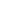 DOTAZNÍK KONTAKTNÍCH ÚDAJŮ ŽÁKA 1. ROČNÍKU ZŠАНКЕТА КОНТАКТНИХ ДАНИХ УЧНЯ 1 КЛАСУ ПОЧАТКОВОЇ ШКОЛИ(Po vyplnění důvěrné!) (Після заповнення конфіденційне!)Registrační číslo přidělené pro účely oznámení rozhodnutí o přijetí: ZSVN  	 Реєстраційний номер, призначений для повідомлення про зарахування: ZSVN  Příjmení dítěte	Jméno dítěte  	Прізвище дитини	Ім’я дитини  	Trvalé bydliště: 	PSČ  	Постійне_проживання:	 Поштовий індекс  	Adresa pro doručování: 					PSČ				Адреса для доставки пошти: 	Поштовий індекс  	 Datum narození:		Rodné číslo:  				Дата народження:	Інд. номер:  	  Místo narození	Okres	Státní občanství  					Місце народження	Район	Громадянство			                                      U cizinců druh pobytu (trvalý, přechodný, azylant)   					 У іноземців вид проживання (постійне, тимчасове, біженець)   			Adresa MŠ, kterou dítě navštěvovalo:  				Адреса дитсадка, який відвідувала дитина:  		Žák má na naší škole sourozence: NE – ANO (jméno, třída:	)Брати і сестри учня, які вчаться в нашій школі: НІ – ТАК (ім’я, клас:	)Otec: БатькоPříjmení a jméno:	telefon: 	Прізвище та ім’я:	телефон: 	bydliště:	e-mail:  	адреса:  	e-mail:  	____________________________Matka: Мати:Příjmení a jméno:	telefon:  	Прізвище та ім’я:	телефон:  	bydliště:	e-mail: 	адреса:		e-mail: 	 Kontakt na další osobu pro případ mimořádné události  	Контакт на іншу особу на випадок надзвичайної ситуації 	Informace rodičů o:zdravotních obtížích dítěte či jiných závažných skutečnostech, které by mohly mít vliv na průběh vzdělávání:Інформація батьків про:Проблеми зі здоров’ям дитини або про інші серйозні факти, які можуть вплинути на хід навчання:Tyto informace poskytuji pro účely vedení povinné dokumentace podle zákona č. 561/2004 Sb. v platném znění. Tyto údaje se budou evidovat po celou dobu školní docházky žáka na této škole a dále zákonem stanovenoudobu, po kterou se tato dokumentace povinně archivuje.Я надаю цю інформацію для цілей ведення обов’язкової документації відповідно до Закону № 561/2004 Зб. Ці дані будуть реєстровані протягом всього періоду відвідування учнем цієї школи та на законом обумовлений період, на який ця документація обов’язково зберігається в архіві.V Chomutově dne		Podpis zákonného zástupce 	м. Chomutov, дата		Підпис законного представника Průběh zápisu: výslovnost dítěte, sluch, motorika …………………………………………………………………Процес запису: вимова дитини, слух, моторикаŽádá odklad školní docházky: ANO - NE Просить про відстрочку відвідування школи: Т А К - НІ Žádá zařazení do přípravné třídy: ANO – NE Просить про зарахування до підготовчого класу: ТАК – НІ Žádá o předčasný vstup do školy: ANO – NEПросить про достроковий прийом до   школи: ТАК - НІDítě je po odkladu školní docházky: ANO – NEДитина після відстрочки відвідування школи: ТАК - НІNavštěvovalo přípravnou třídu: ANO – NEДитина відвідувала підготовчий клас: ТАК – НІ	Zapisující pedagog:  	Педагог, який записує